Jib Dread Pyrate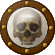 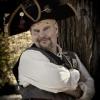 Member1,078 postsGender:Male Location:Minneapolis, MN Interests:Piracy, stage combat, martial arts, reading, film, travel Posted November 7, 2012 · Report post I've read that the Triangular Trade brought wealth into the fledgling English Colonies. Luxury items however appeared to be limited and heavily taxed. Such items would encourage smuggling operations to appear. What types of things were considered luxury items or in great demand during the GAOP in the colonies?Mission Goat Specialist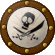 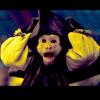 Admin5,081 postsGender:Male Location:Monroe, MI Interests:Scholarly piracy, designing and creating haunted house rooms and props, movies, abstract thinking, abstruse thinking, obstructive thinking, ideating, random thinking, movies, cartoons, movies, movies scores, cycling, world peace and small furry dogs, movies, writing, drawing, personal skills training, gremlins and, of course, lest I forget, movies. Posted November 8, 2012 · Report post Somewhere on this forum I seem to recall a link to a website that lists goods being imported and exported in England during this time period, but I can't seem to find it. (I'm not certain it would entirely answer your question, but I believe it listed some interesting items.)I did find my own posting of list of commodities being imported into England in this thread. Note that this is not a list of goods being imported exclusively from America, it is simply a list of imported goods.Having no proof I can tangibly point to, I would say America was primarily a source of raw materials as far as England was concerned during the GAoP. Any goods that were not imported from England during this time period would be hand-made by craftsmen who had come to the Colonies to escape something or another in England or to pursue opportunities. This suggests (again, merely pursing logic as I see it) that certain areas would have craftsmen who were good at one thing or another and those things would not be considered as luxurious in that region as in places which there were few such craftsmen. This could include anything - fine tools, dishware, cooking implements, furniture, etc.I would also think any non-necessity would might be considered luxurious in the formative years of the United States. Things might also be be prized due to their maker, craftsmanship, style or design. Non-local spices, which were highly prized in England, would probably be considered luxuries. All of which is vague, I know, but I have read the same thing and it seems to me it mentioned or hinted at a lot of this sort of stuff.What I find interesting about the idea that the Colonists relied upon pirates to get them certain difficult to procure items is that when Johnson lists what the pirates took other than money, it is usually things like sails, wood, clothes, slaves, sugar, foodstuffs, cloth and similar, relatively practical things. Although it also seems to me that he also briefly mentions their rifling of trunks for jewelry and other miscellanea that could be sold on the black-market, so that may hold your answer as well.William Brand Mercury Malefactor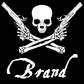 Admin8,884 postsGender:Male Location:Logan, Utah Interests:My name is William Pace and I live and work as a graphic designer, illustrator and photographer in Northern Utah. I'm married to the lovely Tracy Pace and we have three children. In addition to all things art, I enjoy traveling and meeting new people from every walk of life. I've always been a fan of history, theology, and of course, Pyracy.

http://www.youtube.com/watch?v=PSkt-q-HihQ Posted November 8, 2012 · Report post The only book I've seen that specifically discusses 'luxury items' is "Luxury in the Eighteenth Century: Debates, Desires and Delectable Goods". The book mentions the selling of snuff boxes, books, watches, and jewellery both in high end, specialty shops and among street peddlers, because these items could be sold very easily for cash. They were often pawned at wildly varying prices depending on where you went, but they were considered a 'luxury' items, since books and jewelry are not necessities to most.Mission Goat SpecialistAdmin5,081 postsGender:Male Location:Monroe, MI Interests:Scholarly piracy, designing and creating haunted house rooms and props, movies, abstract thinking, abstruse thinking, obstructive thinking, ideating, random thinking, movies, cartoons, movies, movies scores, cycling, world peace and small furry dogs, movies, writing, drawing, personal skills training, gremlins and, of course, lest I forget, movies. Posted November 8, 2012 · Report post I'm fairly certain that I never read a mention of pirates stealing books from period, although that is an excellent observation. I find the whole book-making-selling process from this time period quite fascinating.William Brand Mercury MalefactorAdmin8,884 postsGender:Male Location:Logan, Utah Interests:My name is William Pace and I live and work as a graphic designer, illustrator and photographer in Northern Utah. I'm married to the lovely Tracy Pace and we have three children. In addition to all things art, I enjoy traveling and meeting new people from every walk of life. I've always been a fan of history, theology, and of course, Pyracy.

http://www.youtube.com/watch?v=PSkt-q-HihQ Posted November 8, 2012 · Report post I agree with Mission, because I can think of no mention of books in pirate stores either, apart from navigational titles and the common bible found among so many sailor's personal items.Jib Dread PyrateMember1,078 postsGender:Male Location:Minneapolis, MN Interests:Piracy, stage combat, martial arts, reading, film, travel Posted November 8, 2012 · Report post I had heard that pirate often threw over the side items they could not readily use. Smugglers however may find certain items of value in the colonies and elect to save such trade goods.Mission Goat SpecialistAdmin5,081 postsGender:Male Location:Monroe, MI Interests:Scholarly piracy, designing and creating haunted house rooms and props, movies, abstract thinking, abstruse thinking, obstructive thinking, ideating, random thinking, movies, cartoons, movies, movies scores, cycling, world peace and small furry dogs, movies, writing, drawing, personal skills training, gremlins and, of course, lest I forget, movies. Posted November 8, 2012 · Report post Actually, I think throwing things overboard was more of a punishment or cruel joke than a regular behavior. Even individual crews only appear to have done it rarely."Of these Men they [Edward England's men] enquired concerning the Fleet, supposing they must have been in it; and altho' they protested they had not seen a Ship or Boat since they left Goga, and pleaded very earnestly for Favour; yet they threw all their Cargo over-board, and squezed their Joints in a Vice, to extort Confession : But they entirely ignorant of who or what this Fleet should be, were obliged not only to sustain this Torment, but next Day a fresh easterly Wind having split the Gallivats Sails, they put her Company into the Boat, with nothing but a Trysail, no Provisions, and only four Gallons of Water, (half of it Salt,) and then out of Sight of Land, to shift for themselves." (Johnson, General History, p. 126)"On the same Day also, they [bartholomew Robert's men] took the Flushing, a Dutch Ship, robbed her of Masts, Yards and Stores, and then cut down her Fore-Mast; but what sat as heavily as any thing with the Skipper, was, their taking some fine Sausages he had on Board, of his Wife's making, and stringing them in a ludicrous Manner, round their Neck; till they had sufficiently shewn their Contempt of them, and then threw them into the Sea." (Johnson, General History, p. 258)"Some Days afterwards [Captain Spriggs] in running down to Leeward, they took one Captain Hawkins, coming from Jamaica, loaden chiefly with Logwood; they took out of her. Stores, Arms, Ammunition; and several other Things, as they thought fit, and what they did not want they threw over-board or destroy'd, they cut the Cables to pieces, knocked down the Cabins, broke all the Windows, and in short took all the Pains in the World to be Mischievous." (Johnson, General History, p. 413)(There are, however, a lot more accounts of throwing people overboard.)Jib Dread PyrateMember1,078 postsGender:Male Location:Minneapolis, MN Interests:Piracy, stage combat, martial arts, reading, film, travel Posted November 9, 2012 · Report post I was curious as to trade good such as molasses, chocolate (coco beans), tea, coffee, and spices would be thrown over the side in favor of more useful or easy to trade items such as perfume, silverware, furniture, glassware, etc...A cargo of indigo dye might not seem of value to a pirate unless he does do a little smuggling on the side. Of course the rope, sails, barrels and other materials on a captured ship would have value.With the Navigation Acts the English Colonies may have a desire for such luxury items cheap.Capt. Bo of the WTF co. Scourge o' the 7 Seas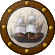 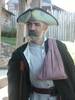 Member2,339 postsGender:Male Location:Spanish Louisiana - on the river Osage Interests:Many and varied. Posted November 9, 2012 · Report post I will have to search again, but one of the articles I found while researching colonial smuggling a couple years back mentioned panes of glass. They were expensive to begin with, then taxed heavily on import, and then you were taxed again for the number of windows and doors your home had (figured into property taxes).BoMission Goat SpecialistAdmin5,081 postsGender:Male Location:Monroe, MI Interests:Scholarly piracy, designing and creating haunted house rooms and props, movies, abstract thinking, abstruse thinking, obstructive thinking, ideating, random thinking, movies, cartoons, movies, movies scores, cycling, world peace and small furry dogs, movies, writing, drawing, personal skills training, gremlins and, of course, lest I forget, movies. Posted November 9, 2012 · Report post This thread may be of interest you if you're willing to put the pieces together, although it doesn't really answer your questions directly: Price and Cost of Day-to-Day Items.Dutchman Has anyone seen my cousin?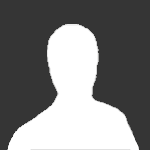 Admin1,773 postsGender:Male Location:tidewater virginia Posted November 9, 2012 · Report post anything of use would be of value.It's important to remember that region also led to the value of items, ie. Wool blankets wouldn't be of much demand in the islands... Also anything traceable such as fabric with the crown inked in or lines with a blue yarn was often scrutinized. Precious metals could always be melted into another form. Foods and liquids could be shifted to secondary containers, like ranchers branding a cow with an "O" into a "Q". On the legal side. I have logs from Hampton that show some interesting events. A British inbound ran across a foreign neutral country ship and captured it without incident. Due to not being at war the British set the prize free after its hold was emptied and dumped over. The rationale for dumping was that it was possibly headed to a warring country and it prevented goods from reaching them. The crew and ship were not brought in as they were not at war. The British ship took onboard some rigging but dumped all else leaving enough on board for the prize to make it ashore. I'll have to look for the list of stuff dumped over. It's been a while since i've looked for those documents.Jib Dread PyrateMember1,078 postsGender:Male Location:Minneapolis, MN Interests:Piracy, stage combat, martial arts, reading, film, travel Posted November 13, 2012 · Report post What about the cheap calico cloth? Could/ would the colonists risk the chance to have it smuggled to them?Mission Goat SpecialistAdmin5,081 postsGender:Male Location:Monroe, MI Interests:Scholarly piracy, designing and creating haunted house rooms and props, movies, abstract thinking, abstruse thinking, obstructive thinking, ideating, random thinking, movies, cartoons, movies, movies scores, cycling, world peace and small furry dogs, movies, writing, drawing, personal skills training, gremlins and, of course, lest I forget, movies. Posted November 13, 2012 · Report post This is mostly about clothing, with a little, tiny bit about cloth. (There are many, many references to pirates being in need of clothing which I didn't post since they aren't relevant here.) There is some info about what they took, though, perhaps helping with the original question.____________________________________"[Captain Halsey] This ship fell seasonably in their way, she being bound for Achen, with butter, rice, and cloth, and the pirates, at that time, were in great straits both for provision and clothing." (Captain Charles Johnson, The History of the Pirates (the 2nd book he wrote), p. 97)____________________________________"While they [pirate Captain Howard's men] lay.on the coast of Virginia, they made prize of several ships from England, out of which they took men, liquors, provisions, clothes, and whatever else they liked or thought necessary." (Johnson, The History of the Pirates, p. 144)____________________________________This is from a letter from Captain Mackra in 1720, talking about Edward England's crew:"They talked of burning one of their Ships, which we had so entirely disabled, as to be no farther useful to them, and to fit the Cassandra in her room; but in the End I managed my Tack so well, that they made me a Present of the said shattered Ship, which was Dutch built, called the Fancy, about three hundred Tons, and also a hundred and twenty nine Bales of the Company's Cloth, tho' they would not give me a Rag of my Cloathes." (Captain Charles Johnson, The General History of the Pirates, 3rd edition, p. 119)____________________________________This is actually an account of England's crew trading with the natives of Cochin, which might be of some interest to you:They had not been long at Anchor again, before they had several Canoes on Board with both black and white Inhabitants, who continued, without Interruption, all good Offices, during their Stay; particularly John Trumpet brought a large Boat of Arrack [cheap wine], than which, nothing could be more pleasing (about 90 Legers,) as also 60 Bales of Sugar [presumably for making liquor]; an Offering, its presumed, from the Governor and his Daughter, who, in Return, had a line Table-Clock sent him [by the pirates], (the Plunder of Captain Mackra's Ship,) and she a large Gold Watch, Earnests of the Pay they designed to make.When they hid all on Board, they paid Mr. Trumpet to his Satisfaction, it was computed, 6 or 7000 l. gave him three Cheers, 11 Guns each Ship, and throw'd Ducatoons into his Boat by handfuls, for the Boat-Men to scramble for.That Night being little Wind, did not weigh, and Trumpet, in the Morning, waked them to the Sight of more Arrack, Chests of Piece-Goods, and ready made Clothes, bringing the Fiscal [??] of the Place also with him." (Johnson, General History, p. 131)____________________________________And this isn't really particularly helpful to your question, but I found it interesting in general terms as to how things were stolen and divided, so I couldn't resist cleaning it up and putting it in here."Evidence. We know that Magnes, Quarter-Master of the [bart. Robert's] Pyrate Ship, commanded the Men in this Boat that took us, and assumed the Authority of ordering her Provisions and Stores out, which being of different Kinds, we soon found, were seized and sent away under more particular Directions; for Main, as Boatswain of the Pyrate Ship, carried away two Cables, and several Coils of Rope, as what belonged to his Province, beating some of our own Men for not being brisk enough at working in the Robbery. Petty, as Sail-maker, saw to the Sails and Canvas; Harper, as Cooper to the Cask and Tools; Griffen, to the Carpenter's Stores, and Oughterlauney, as Pilot, baying shifted himself with a Suit of my Clothes, a new tye Wig, and called for a Bottle of Wine, ordered the Ship, very arrogantly, to be steered under Commadore Robert's Stern," (Johnson, General History, p. 294)Mission Goat SpecialistAdmin5,081 postsGender:Male Location:Monroe, MI Interests:Scholarly piracy, designing and creating haunted house rooms and props, movies, abstract thinking, abstruse thinking, obstructive thinking, ideating, random thinking, movies, cartoons, movies, movies scores, cycling, world peace and small furry dogs, movies, writing, drawing, personal skills training, gremlins and, of course, lest I forget, movies. Posted November 16, 2012 · Report post My but the things I don't come across. This is from the book Journal of the Voyage of the Sloop Mary, from Quebeck, Together with an Account of her Wreck off Montauk Point, L.I., Anno 1701 by E.B. O'Callghan, There isn't anything I'd call luxuries in here, though."October ye 7 1701things delisard.[delivered?] out of ye slope Mareyto 166 Chesesto 20 Rols of tobackoto 81/101 [one over the other in the text] Rols of tobackoto 9 barels of flowerto 2 square boxes marckt S.V.to 1 flat box mart B 2to 1 Lather tronke [leather trunk, I believe]to 2 hogheds of botls marked SRto 9 barles of flowerto 16 barles of flowerto 1 Grait hoghsed of Linesto 1 Lather tronketo 1 grait box TH No 1to 1 smol chest markt D, Ito 1 smol hoghed of botilsto 1 flat box marckt SVto 12 barels of flouerto 70 bunches of arthen waire pots and mugesto 7 barels of tarto 4 barels of flower and 2 barels of Rosom marked SVto 2 bareles of flower and 2 2 barels of Rosom marked SVto 1 Large hoged of earthen waire (No 2 and 4)__to 1 barel of beaire and 10 barels of aples mustardto 6 barels of flower and 1 pipe of wineto 5 barels of flower and 1 pipe of wine, on Long Cask of portrto 9 big Caske of shot and 7 smol Caske of shotto 1 long Caske of puter [??] SVto 7 barels of beare DIto 3 big caskes of shotOctober ye 16 1701things Resesd [received?] on bord ye slup Mareyto 4 barels of brandyto 4 hogsds of Claret__October ye 17 1701things Resesd on bord ye slope Mareyto 2 brandy pesesto 10 smol barels of brandy and 1 pes of Lining [Linen?] Cloth: and 2 bolts of Cansisto 8 smole caske of bradyeto 2 bondls of syle skns and stonsto 1 Caske of brandyto 2 Lather trunks and 2 squaire boxesand 1 box otor stons"(O'Callghan, p. 5-7)Wen she wrecked, the "Acct was taken" which listed:The Sloope wth her standing RigingThe Sayles and runing Riging1 hhd of Brandy18 Quarter Cask of Brandy4 hhds of Claret60lb of Beaver stones200 seale skinns__3 Beaver skins & a Papoose1 Doz of Catt skins: 2 Otters1 Boult of hollands Ducke1 ps of Broad Canvas18 ps of Two remnants of severall sorts of stuff7 peeces of Cullerd Demity8 ps of stript Kentings4 ps of Remnants of Alligars3 Remnants of Dyed callica4 Ps of musling or Remnants4 Printed Callico Carpetts2 bundles of Beads9 Ps of Printed lining or callico and a Remnant__A Remnant of Light Colored Broad cloth 14 yards12 ps of Stuff and two RemnantsA parcel of tobacco1 Ps of Light cullered shalooneThe Eight ps of Kenting and three ps or Remnants of muslin remain in possession of Coll William Smith"(O'Callghan, p. 30-2)Jib Dread PyrateMember1,078 postsGender:Male Location:Minneapolis, MN Interests:Piracy, stage combat, martial arts, reading, film, travel Posted November 19, 2012 · Report post I would imagine that the colonies would not need tobacco since it was locally grown. Curious about spices since that would be limited.corsair2k3 Ship's Master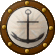 Member167 postsPosted November 20, 2012 · Report post According to "The Letter of the Law", most colonial produce was supposed to be sent back to England before it could be re-shipped to another colony during the 17th and first part of the 18th-century.This obviously was honored more in the breach than in the observance.Nonetheless, Virginian tobacco could be "run" into New England. Other fairly mundane commodities as well--sugar, cacao, any kind of manufactured cloth.There was export smuggling as well--some New Englanders made an awful lot of money running wool up to French Canada, even in wartime.Pirates were just one conduit in moving contraband from point A to point BAnd smugglers could likewise be a nice target for an enterprising pirate.Corsair2k3Mission Goat SpecialistAdmin5,081 postsGender:Male Location:Monroe, MI Interests:Scholarly piracy, designing and creating haunted house rooms and props, movies, abstract thinking, abstruse thinking, obstructive thinking, ideating, random thinking, movies, cartoons, movies, movies scores, cycling, world peace and small furry dogs, movies, writing, drawing, personal skills training, gremlins and, of course, lest I forget, movies. Posted November 24, 2012 · Report post This is Edward Cooke's account what was captured out of the Spanish treasure ship Nuestra Senora de la Incarnacion Disenganio during Woodes Rogers' privateering voyage in the arly 1700s. I have translated the things I could figure out in the list. There are some spices listed at the bottom and gum elemi, which is a plant resin used in some medical prescriptions. But mostly there's cloth - lots and lots of cloth."The Cargo of the Acapulco or Manila Ship, taken in the South Sea by the Duke and Dutchess, private Ships of War belonging to Bristol, and call'd the Batchelor Prize.ALlejars [cotton muslins, made in plain weave, also mixed with silk or other fibers] - 82 PiecesAtlasses [silk, often with a cotton back - used to make dresses] - 52 PiecesBasts [long, strong fiber contained between the outer bark and the inner woody core of various plants and trees] - 188 PiecesCottoneas - 291 PiecesCalicoes colour'd - 6603 PiecesDitto white - 4372 PiecesCounterpoints, divers Sorts - 206 PiecesCoffaes [some type of muslin] - 206 PiecesChints [chintz], divers Sorts - 24289 PiecesChint Sashes - 24 PiecesChelloes [coarse cotton cloth] - 362 PiecesCharradorees [possibly cacharado - a plain woven linen fabric from Spain] - 18 PiecesChina flower'd Silks - 5 PiecesDamasks - 120 PiecesDimities [probably wool and silk fabric].- 460 PiecesDiapers [no, not what you think - white cotton or linen fabric patterned with small, duplicative diamond-shaped figures] - 77 PiecesElatches [Elatche - East Indian cotton and silk cloth with check patterns] - 3106 PiecesFans - 5806 PiecesGurrahs [plain coarse India muslin] - 1180 PiecesGinghams - 263 PiecesGuinea Stuffs - 235 PiecesHumhums [coarse cotton cloth] - 105 PiecesHandkerchiefs Pieces — 38Ditto single - 157 PiecesLong Cloth - 2577 PiecesMulmuls [fine, soft muslin] - 55 PiecesNeck-cloths - 123 PiecesNillaes [striped blue cloth of cotton, silk or a blend] - 580 PiecesNiccaneas - 8020 PiecesPhotees [fine variety of Indian cotton] - 152 PiecesPelongs [possibly 'Pellon' - a sort of baize] - 1236 PiecesPaunches - 16561 PiecesPalampores [hand-painted (stenciled) cotton fabrics] - 4053 PiecesPetticoats - 265 PiecesQuilts - 14 PiecesRomols [probably Romal - East Indian plain silk taffeta] - 548 PiecesRibbons, divers sorts - 6823 PiecesDitto flower'd with Gold and Silver - 481 PiecesSilk Stockings - 4310 Pair.Silk raw of China - 28502 Pounds.Ditto thrown - 11990 Pounds.Ditto sewing - 1370 Pounds.Ditto Bengal - 61 Pounds.Ditto sleve - 6581 Pounds.Ditto Fringes - 194Sooseys [mixed cotten and silk, striped] - 115 Pieces.Stockings Cotton - 1084 Pair.Sannoes [white calico] - 425 Pieces.Sattins and Tafvaties, divers sorts - 7008 Pieces.Ditto flower'd with Gold and Silver - 192 Pieces.Silks divers sorts - 511 Pieces.Silk Sashes - 341Ditto of Calico - 544Silk Gowns - 37Tanbes [copper plates?] - 454Musk - 5957 Ounc.Cinnamon - 9719 Pounds.Cloves - 1182 Pounds.Benjamen - 3300 Hund.Bees Wax - 152Pounds.Gum Elemia - 120 Pounds,China Ware, several Chests and Jars,Several Parcels of odd Things." (Edward Cooke, Voyage to the South Seas, Volume II, p. vii - ix)Mission Goat SpecialistAdmin5,081 postsGender:Male Location:Monroe, MI Interests:Scholarly piracy, designing and creating haunted house rooms and props, movies, abstract thinking, abstruse thinking, obstructive thinking, ideating, random thinking, movies, cartoons, movies, movies scores, cycling, world peace and small furry dogs, movies, writing, drawing, personal skills training, gremlins and, of course, lest I forget, movies. Posted December 29, 2012 · Report post Here's an amusing bit about selling contraband to the Spanish from Père Jean-Baptiste Labat's Memoires 1693-1705 (Translated from the original French by John Eaden, 1970):"Now according to their law no nation is allowed to trade with the Spaniards under any pretext whatever. Any ship they find within a certain distance of their coasts is confiscated if they catch her, for it is taken for granted that she is only there for trading; and to condemn her [so they can legally claim and remove the contents], it is considered sufficient proof if Spanish money or articles manufactured in their countries be found on board.This is their law, but it is easily evaded.For instance, if you wish to enter one of their ports to trade, you say that you are short of water, fuel [wood], or victuals, or that you have a split mast, or a leak which cannot be plugged without removing the cargo. An officer is sent to explain all these things to the Governor, and, by giving him a good present, makes him believe what you wish him to believe. His officers can be made blind in the same way if necessary, and then permission is granted to enter the port and unload the ship in order to repair her. All formalities are carefully observed. A seal is placed on the door of the warehouse by which the cargo is brought in, but equal care is taken that there is another door left unsealed by which it is taken out__at night, and replaced by cases of indigo, cohenille, vanilla, cacao, tobacco, etc., etc., and silver in bars and specie. As soon as this has been done one finds the mast repaired, the leak plugged, and the ship ready to sail.Means must now be found to enable the purchasers to sell their merchandise. To do this you go again to the Governor, and explain that you have not sufficient money to pay for provisions, or the repairs which have been done, and ask him to allow you to sell enough cargo to pay for these things. The Governor and his Council pull the long faces they consider necessary for the occasion, and permission is given to sell a few cases. A few cases are sold, in fact the whole cargo is sold publicly, and in all probability to the agents of the Governor and his officers. no on can complain, for each purchaser pretends that his share is the portion of the cargo which had to be sold to defray the cost of the repairs, etc. In this way the largest cargoes are disposed of.With regard, however, to the smaller cargoes which are more frequently carried by the English, French, and Dutch ships, they are generally disposed of at places some distance from the towns.A few cannons are fired to warn the Spanish settlers in the neighborhood of the arrival of the ship and they come in their canoes to buy what they require. This trade is mostly done at night, and the captain must be careful never to allow more people to come__to the ship than his crew can tackle. The word 'Credit' is never mentioned in this business, which is called trading a la Pique, and nothing is accepted in payment but cash, or produce actually delivered on board the ship.A table and barricade are generally placed under the poop to serve as a counter on which samples of the cargo are displayed. The merchant and a few men, all well armed, stand behind the counter, and are guarded by armed members of the crew on the poop. The captain and the rest of the crew, all armed to the teeth, remain on deck to welcome the visitors, give them drinks, and see them politely into their canoes as soon as they have made their purchases. A few cannons are fired to salute people of distinction or persons who have made large purchases when they leave the ship. This compliment pleases them very much, and certainly nothing is lost by it.But above all it is necessary to be on your guard, and also to be always the stronger; for if the Spaniards see a chance of seizing the ship it is seldom that they fail to do so. They will then first pillage her, and then send her to the bottom with all the crew, so that no one can complain of their treachery; for if a case of the kind should be reported to the Governor or the King's officers they would insist on complete reparation, not as one might imagine to the owners of the ship, but to themselves.__What I have just related is not fancy, but the common practice on the coasts of Hispaniola, Caracas and Cartagena, and has been the fate of many French, Dutch, and English sailors." (Labat, p. 170-3)Mission Goat SpecialistAdmin5,081 postsGender:Male Location:Monroe, MI Interests:Scholarly piracy, designing and creating haunted house rooms and props, movies, abstract thinking, abstruse thinking, obstructive thinking, ideating, random thinking, movies, cartoons, movies, movies scores, cycling, world peace and small furry dogs, movies, writing, drawing, personal skills training, gremlins and, of course, lest I forget, movies. Posted December 30, 2012 · Report post Hey, I happened to be looking for something else and I found some really good listings of shipments posted by Iron Jon in the Barrels, Bales and Bags Thread. Check 'em out!Jib Dread PyrateMember1,078 postsGender:Male Location:Minneapolis, MN Interests:Piracy, stage combat, martial arts, reading, film, travel Posted December 31, 2012 · Report post Thanks Mission! Some great stuff! I knew a little about ships in distress and making emergency landings. I also recall that Drake (long before GAOP) did a brisk business selling slaves to the Spanish but was forbidden by the Spanish government. Spanish coins where used in the English colonies long before and established currency was created.Mission Goat SpecialistAdmin5,081 postsGender:Male Location:Monroe, MI Interests:Scholarly piracy, designing and creating haunted house rooms and props, movies, abstract thinking, abstruse thinking, obstructive thinking, ideating, random thinking, movies, cartoons, movies, movies scores, cycling, world peace and small furry dogs, movies, writing, drawing, personal skills training, gremlins and, of course, lest I forget, movies. Posted January 8, 2013 · Report post Some more from Labat related to this subject:"After the prize had been manned we made for St. Thomas in order to sell her. She was an old ship of 200 tons, with a cargo of rum, syrup, and sugar, a few bales of cotton and hides, and two cases of chocolate. She was bound for Virginia, where she would discharge her cargo, and then load with salt, fish, peas and lumber for the settlers in Antigua." (Labat, p. 246)"our consorts had arrived during the night and we anchored near them and another ship of fifty cannons.__This ship had come from Cartagena and was loaded with cacao from Caracas, conchenille [Cochineal - A red dye extracted from insects. "Produced almost exclusively in Oaxaca, Mexico by indigenous producers, cochineal became Mexico's second most valued export after silver. The dyestuff was consumed throughout Europe and was so highly prized that its price was regularly quoted on the London and Amsterdam Commodity Exchanges." from "]http://cochenille.eu/EN/cochineal.htm ],vanilla,, and other produce, to say nothing of gold and silver in specie [coins] and in ingots." (Labat, p. 260-1)